UNIVERZITA PALACKÉHO V OLOMOUCIPedagogická fakultaBAKALÁŘSKÁ PRÁCE2018                                                        Eva VytopilováUNIVERZITA PALACKÉHO V OLOMOUCIPedagogická fakultaKatedra biologieNÁVRH BOTANICKÉ NAUČNÉ STEZKY V OKOLÍ TEPLIC NAD BEČVOU, ZEJMÉNA HRANICKÉ PROPASTI A VYHLÍDKY U SV. JANA, PRO ŽÁKY II. STUPNĚ ZŠ STRUHLOVSKOBAKALÁŘSKÁ PRÁCEEva VYTOPILOVÁVedoucí bakalářské práce: doc. RNDr. Jitka Málková, CSc.Olomouc 2018Přírodopis se zaměřením na vzděláváníProhlášení Prohlašuji, že jsem tuto bakalářskou práci vypracovala pod vedením vedoucí práce samostatně a uvedla jsem všechny literární prameny a publikace, ze kterých jsem čerpala.V Hranicích dne 16.3.2018                                                …………………………………….PoděkováníDěkuji všem, kteří mi pomohli při zpracování bakalářské práce poskytnutím konzultací, odborných rad a potřebných materiálů. Zejména děkuji vedoucí mé práce doc. RNDr. Jitce Málkové, CSc. za odborné vedení. AnotaceV bakalářské práci bude v teoretické části z dostupných zdrojů zpracována přírodovědná charakteristika okolí Teplic nad Bečvou (zejména okolí Hranické propasti a vyhlídky U sv. Jana). V praktické části budou ve vymezené trase vymapovány dominantní, běžné i ochranářsky významné taxony cévnatých druhů rostlin. Výstupem praktické části bude i návrh botanické naučné stezky pro žáky II. stupně ZŠ. Navržená botanická stezka bude projita se žáky ZŠ Struhlovsko.AnnotationIn the theoretical part will be from the available sources elaborated the natural characteristics of the surroundings of Teplice nad Bečvou (especially the surroundings of the Hranice Abyss and Prospects of St. Jan). In the practical part, will be described the dominant, common and conservation important taxa of the vascular plant species. The output of the practical part will be also the design of a botanical educational trail for pupils of the Secondary School. The proposed botanical trail will be completed with the pupils of  Struhlovsko Elementary School.Klíčová slova Botanická exkurze, NPR Hůrka u Hranic, rostlinné druhyKeywordsBotanical excursion, national nature reservation, plant speciesOBSAHÚVOD……………………………………………………………………………….7CÍL PRÁCE………………………………………………………………………....8 PŘÍRODNÍ PODMÍNKY ŘEŠENÉ LOKALITY...………………………………..9Obecná charakteristika území……………..……………………………………9Geomorfologie a geologie……………………………………………………. 10Pedologie……………………………………………………………………..  13  Klimatologie…………………………………………………………………...15 Flóra a vegetace……....………………………………………………………..15METODIKA………………………………………………………………………16NAVRŽENÁ STEZKA…………………………………………………………...171. stanoviště…………………………………………………………………...182. stanoviště………………………………………………………………...…213. stanoviště…………………………………………………………………...254. stanoviště – U Sv. Jana……………………………………………………..295. stanoviště – Svrčov………………………………………………………...326. stanoviště – Hranická propast……………………………………………...357. stanoviště – park v Teplicích nad Bečvou…………………………………38Celkový seznam druhů……………………………………………………….40Pracovní list…………………………………………………………………...45DISKUSE………………………………………………………………………....47ZÁVĚR…………………………………………………………………………....48SEZNAM POUŽITÉ LITERATURY…………………………………………….49PŘÍLOHY…………………………………………………………………………51ÚvodBakalářská práce se bude zabývat zejména rostlinnými druhy rostoucími ve vybrané lokalitě. Lokalitou je z větší části národní přírodní rezervace Hůrka u Hranic. Dalšími částmi je park v Teplicích nad Bečvou a okolí. Nejprve se seznámíme s přírodními podmínkami řešené lokality. V této lokalitě bude navržena botanická naučná stezka a budou vybrány konkrétní zastávky, u kterých bude uvedena jejich charakteristika a seznam druhů rostlin, které zde rostou. Seznam rostlin bude vytvořen na základě vlastních terénních cvičení. Rostliny budou mapovány v různých měsících, především na jaře. Bakalářská práce by měla sloužit pro učitele, kteří budou exkurzi s žáky realizovat. Najdou zde základní informace o řešeném území, zajímavosti a využití některých druhů, rostoucích na určitém stanovišti. Učitelé také mohou využít přiložený pracovní list k ověření znalostí žáků. Pracovní list bude vytvořen na základě absolvování botanické stezky se žáky ZŠ Struhlovsko.Cíl práceHlavním cílem práce je navržení botanické naučné stezky v oblasti NPR Hůrka u Hranic a v Teplicích nad Bečvou.  Dílčí cílePoužitelnost navržené stezky i pro školy z blízkého okolí Hranic z hlediska dostupnosti.Zmapovat druhy rostlin rostoucí v zadané lokalitě.Vybrat vhodné zastávky.Charakterizovat jednotlivé zastávky.Vybrat některé druhy rostlin z dané oblasti a uvést jejich využití a zajímavosti.Projít navrženou stezku se žáky základní školy.Vytvořit pracovní listy pro žáky, které budou sloužit k ověření znalostí, které získaly po absolvování botanické naučné stezky.Přírodní podmínky řešené lokalityŘešenou lokalitou je park v Teplicích nad Bečvou a z největší části NPR Hůrka u Hranic a její blízké okolí. V následujících podkapitolách se dozvíme základní informace o dané oblasti. Její umístění, charakteristiku z hlediska geologie a geomorfologie, jaké typy půd se v této oblasti vyskytují, klimatické podmínky a další.3.1 Obecná charakteristika územíNPR Hůrka u Hranic se nachází v Olomouckém kraji v okrese Přerov. Od Olomouce je vzdálená cca 40 km.  Její rozloha činí 37,45 ha. Na jejím území můžeme najít nejen Hranickou propast, ale také zříceninu hradu Svrčov nebo sochu sv. Jana. Stezka pokračuje do parku v Teplicích nad Bečvou, který najdeme stejně jako NPR Hůrku po pravé straně řeky Bečvy. (drusop.nature.cz)	Nejvýznamnějším místem v NPR Hůrka u Hranic je Hranická propast. V roce 2016 se stala nejhlubší zatopenou propastí světa. Celková hloubka propasti činí 473,5 metrů, z toho 404 metrů je zatopených kyselkou, která pramení v Teplicích nad Bečvou. (Hranický deník, 30.9.2016)	Kyselka se dostává také do řeky Bečvy, kde na její hladině tvoří bubliny. V Teplických lázních je kyselka využívána k léčbě srdečních chorob a pohybového ústrojí. (www.ltnb.cz)	Vyhlídka u sochy svatého Jana Nepomuckého nám poskytuje výhled na řeku Bečvu, lázně a Zbrašovské aragonitové jeskyně. Socha měla být původně umístěna na náměstí v Hranicích, ale najatý sochař Ferdinand Gross sochu nedokončil, a proto byla okolo roku 1770 převezena na nynější místo. K její přepravě bylo za potřebí dvanácti koní. (www.rozhlas.cz)Na území NPR je zakázáno vystupovat mimo oplocenou cestu a vyhazovat odpadky na zem.  Oblast je významná výskytem vzácných druhů živočichů a rostlin, o kterých nás informují vystavené tabule. Žijí zde netopýři velcí, drabčíci a v jezírku propasti žije přes 20 druhů ogranismů. Z rostlinného zastoupení je zde kriticky ohrožený druh jelení jazyk celolistý rostoucí pouze u jezírka propasti, které je veřejnosti nepřístupné. Rostlinami se však budeme podrobněji zabývat v další části práce. 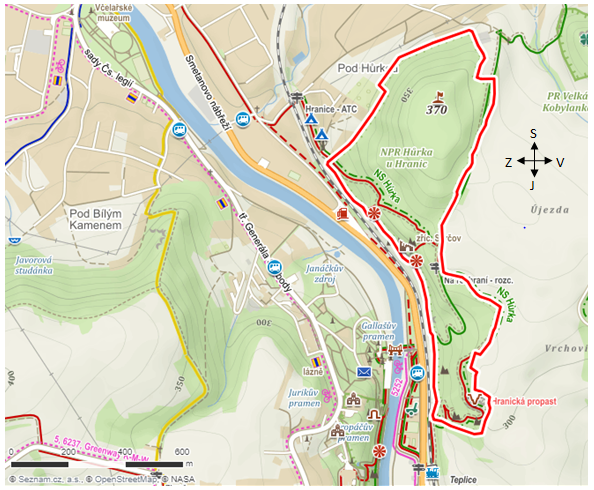 Obr. 1 Mapa řešené lokality (Zdroj: www.mapy.cz/turisticka, 20.5.2018)Geomorfologie a geologieZ hlediska geomorfologie se zadané území nachází na rozhraní Vněkarpatských sníženin a Vnějších Západních Karpat. Město Hranice řadíme do Vněkarpatských sníženin, dále v rámci Vněkarpatských sníženin do Bečevské brány a do Jezernické pahorkatiny. Naopak NPR Hůrka u Hranic už patří do Vnějších Západních Karpat, konkrétněji do Podbeskydské pahorkatiny a v ní do Malenické vrchoviny v teplické části. (geoportal.cuzk.cz)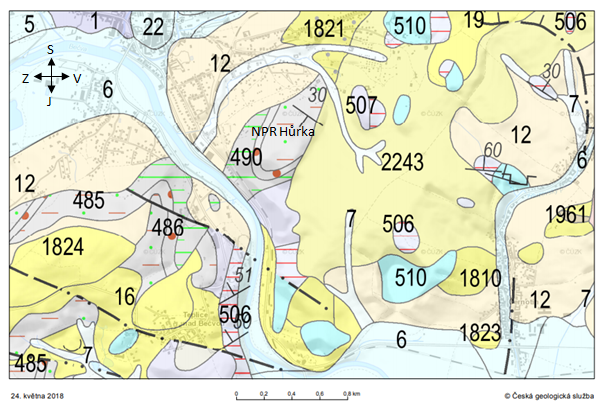 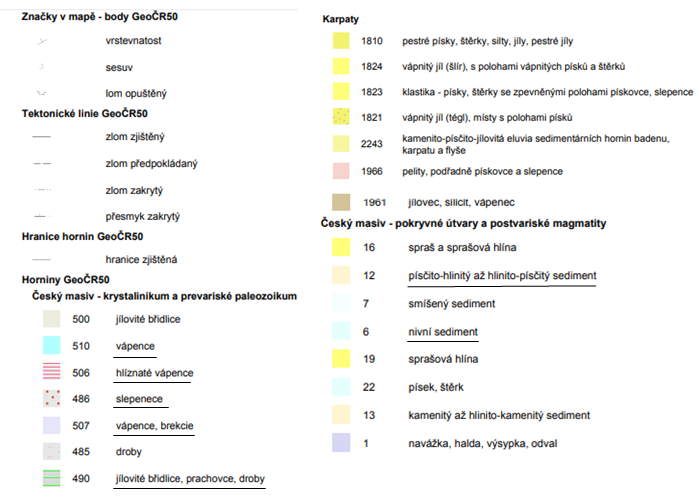     Obr. 2 Geologická mapa (Zdroj: www.mapy.geology.cz/geocr50/, 24.5.2018)	Území, kudy vede navržená trasa, je složeno z Českého masivu. Lokalita se rozprostírá na styku vápence s břidlicí. Mimo jiné zde najdeme také písčito-hlinitý až hlinito-písčitý sediment, slepence, brekcie, prachovce, droby a podél řeky Bečvy nivní sedimenty.	V období středního až svrchního devonu a počátku karbonu docházelo v této oblasti k usazování vápenců. V NPR Hůrka se vyskytují krasové prvky jako závrty, škarpy a největším krasovým jevem je Hranická propast. Hranická propast vznikla hydrotermálním krasovým procesem. To znamená, že kyselka díky svému obsahu oxidu uhličitého postupně vyleptávala ze spodu dutinu ve vápenci, dokud se dutina neotevřela na povrch (Šimečková, 2013)Pedologie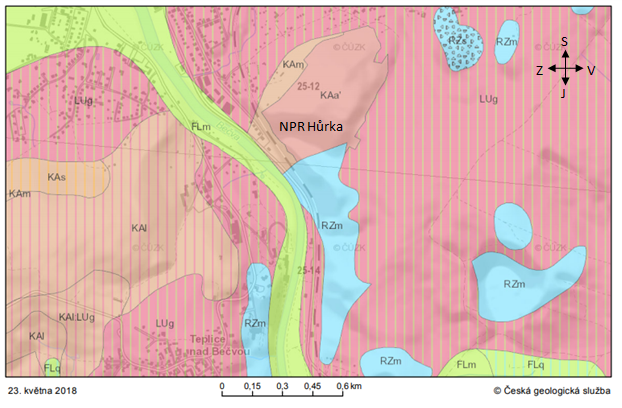 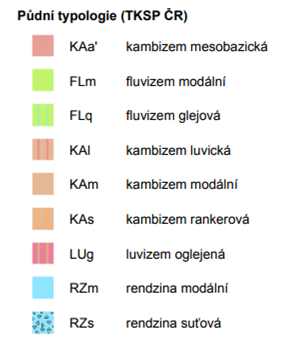 Obr. 3 Půdní mapa (Zdroj: www.mapy.geology.cz/pudy/, 23.5.2018)Na území naučné stezky se vyskytují různé typy půd. Začátek stezky je tvořen luvizemí, NPR Hůrka u Hranic kambizemí a rendzinou. Park v Teplicích nad Bečvou je tvořen opět z části luvizemí a v blízkosti řeky Bečvy rendzinou.KambizemKambizem, nazývaná také hnědá půda, je nejrozšířenějším půdním typem v České republice. Typicky se vyskytuje na svazích a vrcholech. Je vhodná pro listnaté lesy, zejména dubohabrové až horské bučiny. Reakce půdy je slabě kyselá až kyselá (Tomášek, 2007).Fluvizem – nivní půdaNivní půdy najdeme především v nížinách podél větších toků. Faunu rostoucí na této půdě tvoří lužní lesy a údolní louky. Obsah humusu je střední a zasahuje do značné hloubky. Reakce půdy je slabě kyselá až neutrální (Tomášek, 2007).Luvizem – ilimerizovaná půdaRozprostírá se na pahorkatinách a vrchovinách. Půda je vhodná pro doubravy a bučiny. Půdní reakce je kyselá.Luvizem oglejenáZemědělsky má půda nižší kvalitu z důvodu občasného převlhčení. Půda je vhodná pro obiloviny, jetel a vojtěšku (Tomášek, 2007).RendzinaRendziny se tvoří na vápencích a dolomitech. Tato půda je vhodná pro šípkové a teplomilné doubravy a skalní stepi. Půdní reakce je neutrální až zásaditá. Rendziny obsahují uhličitan vápenatý a hodně humusu (Tomášek, 2007).KlimatologieNPR Hůrka u Hranic leží v nadmořské výšce 260 až 370 metrů. (drusop.nature.cz) Následující uvedené údaje se vztahují k okolí Hranic na Moravě.Průměrná roční teplota vzduchu za období 1981 – 2010 činí 8 – 9°C. V roce 2017 byla průměrná roční teplota o stupeň vyšší (9 – 10°C).
(portal.chmi.cz).Průměrná sezonní teplota vzduchu na jaře a na podzim se pohybuje okolo
8 – 9°C, v létě 15 – 16°C  a v zimě -2 až -1 °C (Tolasz et al., 2007).Průměrný roční úhrn srážek je 600 – 650 mm (Tolasz et al., 2007). V roce 2017 byl průměrný roční úhrn srážek 500 – 550 mm. (portal.chmi.cz).Na jaře a na podzim bylo naměřeno 150 – 200 mm srážek, v létě 
200 – 250 mm a v zimě 100 – 125 mm (Tolasz et al., 2007).Flóra a vegetaceZ hlediska fytogeografického členění náleží NPR Hůrka u Hranic do Karpatského Mezofytika do okresu 76. Moravská brána a podokresu 76a. Moravská brána vlastní (Skalický, 1988).Potenciální přirozenou vegetací na území NPR Hůrky u Hranic jsou dubohabřiny (Neuhäuslová et al., 1998). Dubohabřiny se převážně skládají z habru obecného (Carpinus betulus) a dubu zimního (Quercus petraea) nebo dubu letního (Quercus robur). Také zde ale můžeme najít lípu srdčitou (Tilia cordata) nebo javor (Acer). V dubohabrovém lese obvykle rostou běžné lesní druhy bylin a teplomilné mezofilní lesní druhy bylin. Půda bývá tvořena kyselými a bazickými horninami. Dubohabřiny najdeme maximálně v nadmořské výšce 550 metrů (Chytrý et al., 2010).METODIKANa vybraném území bylo zvoleno sedm stanovišť. 1. stanoviště vede podél cesty okolo zahrad, 2. stanoviště vede podél železniční tratě. 3. až 6. stanoviště najdeme v NPR Hůrka u hranic a poslední v parku v Teplicích nad Bečvou. Na každém stanovišti proběhlo mapování rostlin v letech 2017 (březen, duben, květen, září) a 2018 (leden a duben). Pro určení cévnatých druhů rostlin byl použit Klíče ke květeně České republiky (Kubát, 2002). Dle této publikace byly také sjednoceny české a latinské názvy cévnatých rostlin.  Stupeň ohrožení taxonů vychází z Červeného seznamu ohrožených druhů České republiky (Grulich et Chobot, 2017) a podle Vyhlášky 395/1992 Sb. ve své novelizaci 175/2006 Sb.Trasa byla navržena tak, aby nepřekročila délku vyučovacího dne. Byl brán ohled na časovou prodlevu při přesunu žáků ze školy na první stanoviště. Pracovní listy byly vypracovány po absolvování navržené stezky se žáky. Slouží k ověření nově nabytých znalostí žáku.NAVRŽENÁ STEZKAStart a zároveň první stanoviště je vzdáleno 770 metrů od autobusové zastávky Pod farou, která je nejbližší autobusovou zastávkou pro školy z okolních obcí. Dále je možnost přiblížit se ke startu stezky městskou dopravou na zastávku Partyzánská. Lze využít autobusy číslo 2, 4 a 8, které odjíždějí ze zastávky Pod farou v půl hodinových a hodinových intervalech. Vzdálenost těchto dvou zastávek je 620 metrů. Samozřejmě je také možnost dojít ke startu pěšky. Celková délka trasy je 2,8 kilometrů. Časová náročnost je 2 – 3 hodiny bez ohledu na dobu přepravy žáku k prvnímu stanovišti. (Dostupné z: www.jizdnirady.idnes.cz)Stezka dále pokračuje přes NPR Hůrku u Hranic a končí v parku v Teplicích nad Bečvou nedaleko od Zbrašovských aragonitových jeskyní. Vyznačený cíl v mapě je autobusová zastávka, odkud se mohou dopravit žáci z okolních škol. 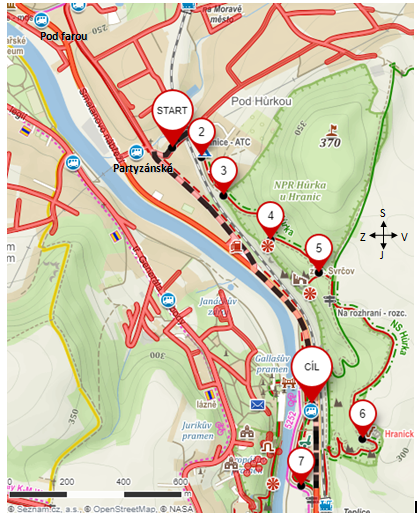 Obr.4 Vyznačená stanoviště v mapě (Zdroj: www.mapy.cz, 25.5.2018) 1. Stanoviště - StartPrvní stanoviště se nachází na málo frekventované silnici. Jedná se o polostinné stanoviště. Rostou zde vysazené keře, na které se i se žáky zaměřím, například mahónie cesmínolistá (Mahonia aquifolium) nebo pámelník bílý (Symphoricarpos albus), okrasné květiny – tulipán zahradní (Tulipa gesneriana), narcis žlutý (Narcissus pseudonarcissus), modřenec hroznatý (Muscari neglectum). Podél cesty najdeme stromy keřovitého vzrůstu propletené do plotu – trnovník akát (Robinia pseudoacacia), jeřáb ptačí (Sorbus aucuparia), lípa malolistá (Tilia cordata) a hloh jednosemenný (Crataegus monogyna). Na zahrádkách jabloň domácí (Malus domestica) nebo trnku obecnou (Prunus spinosa). Mimo zahrádky však najdeme běžně se vyskytující druhy, které jistě budou žákům svým vzhledem povědomé. Stromy (E3)Keře (E2)Byliny (E1)Zajímavosti a využití vybraných druhů:pámelník bílý (Symphoricarpos albus)- Jeho plody dozrávají v září a po sešlápnutí praskají, proto jsou oblíbené u dětí. Po prvním mrazu už tolik nepraskají.- Nemačkat plody v ruce, mohou vyvolat podráždění kůže.- Po pozření většího množství se dostaví zvracení, průjem a horečka.(Krejča, 2007)podběl lékařský (Tussilago farfara)- Léčivými částmi rostliny jsou listy a květ.- Používá se při léčbě zánětu průdušek a astmatu nebo jako obklad na opuchliny a svalové bolesti.(Krejča, 2007)sněženka podsněžník (Galanthus nivalis)- Jedovaté alkaloidy jsou využívány při obrně nebo zánětu nervů. (Krejča, 2007)Obrázky vybraných druhů: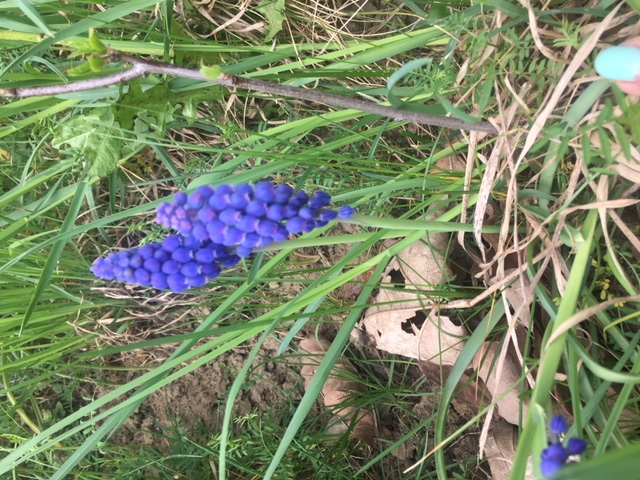 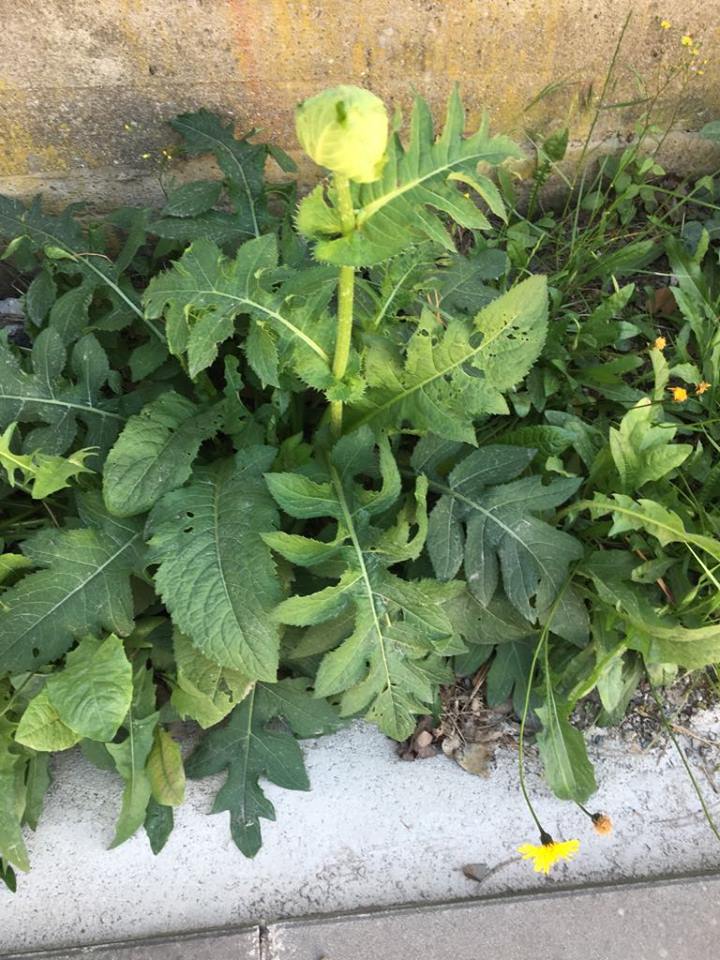 Obr. 5 modřenec hroznatý			Obr. 6 pcháč zelinný autor: Eva Vytopilová			autor: Eva Vytopilová2. StanovištěNachází se v blízkosti AMK kempu Hranice. Cesta vede podél železniční tratě. Překážku mezi cestou a železniční tratí tvoří hustý porost keřů a listnatých stromů. Byliny rostou také v hustém zastoupení v podrostu stromů. Dobrý přístup je pouze ke druhům bylin, které rostou u kraje.Žáci se naučí rozpoznat dub letní (Quercus robur) od dubu zimního (Quercus petraea). Ze stromů se zaměřím také na trnovník akát (Robinia pseudoacacia), lísku obecnou (Corylus avellana) a hloh jednosemenný (Crataegus monogyna). Z keřů na brslen evropský (Euonymus europaeus), bez černý (Sambucus nigra) a růži šípkovou (Rosa canina). Z bylin na diviznu malokvětou (Verbascum thapsus), kokošku pastuší tobolku (Capsella bursa-pastoris), hluchavku bílou (Lamium album) a hluchavku nachovou (Lamium purpureum), lopuch větší (Arctium lappa), přesličku největší (Equisetum telmateia) a bršlici kozí nohu (Aegopodium podagraria).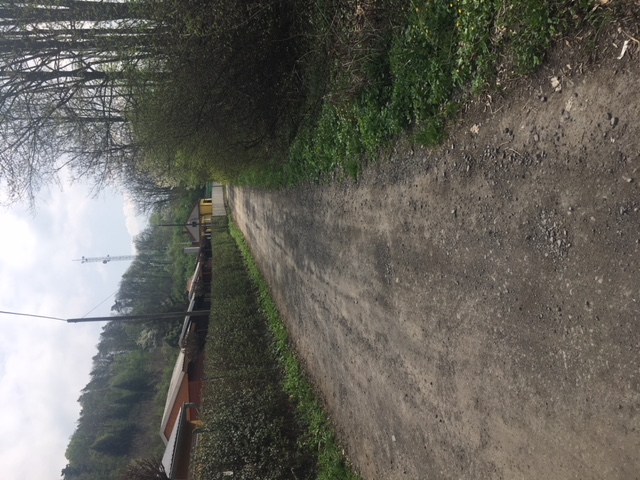 Obr. 7 Foto druhého stanoviště, autor: Eva VytopilováStromy (E3)Keře (E2)Byliny (E1)Zajímavosti a využití vybraných druhů:bez černý (Sambucus nigra) - Využívá se květ, který vyvolává pocení. Vhodné při léčbě nachlazení.- Přidává se do čajů na hubnutí, protože působí na metabolismus.(Krejča, 2007)kokoška pastuší tobolka (Capsella bursa-pastoris)- Využívá se kvetoucí nať. - Vnitřně se užívá při žaludečních problémech a střevním onemocnění.- Zevně lze použít na ekzém nebo opruzeniny. (Krejča, 2007)hluchavka bílá (Lamium album)- Účinná látka se nachází v květech. - Použití při menstruačních bolestech.(Krejča, 2007)lopuch větší (Arctium lappa)- Olej z lopuchu se přidává do vlasové kosmetiky.- Z kořenů se získává účinná látka, která je močopudnáa vyvolává pocení. - Užívá se při cukrovce.(Krejča, 2007)Obrázky vybraných druhů: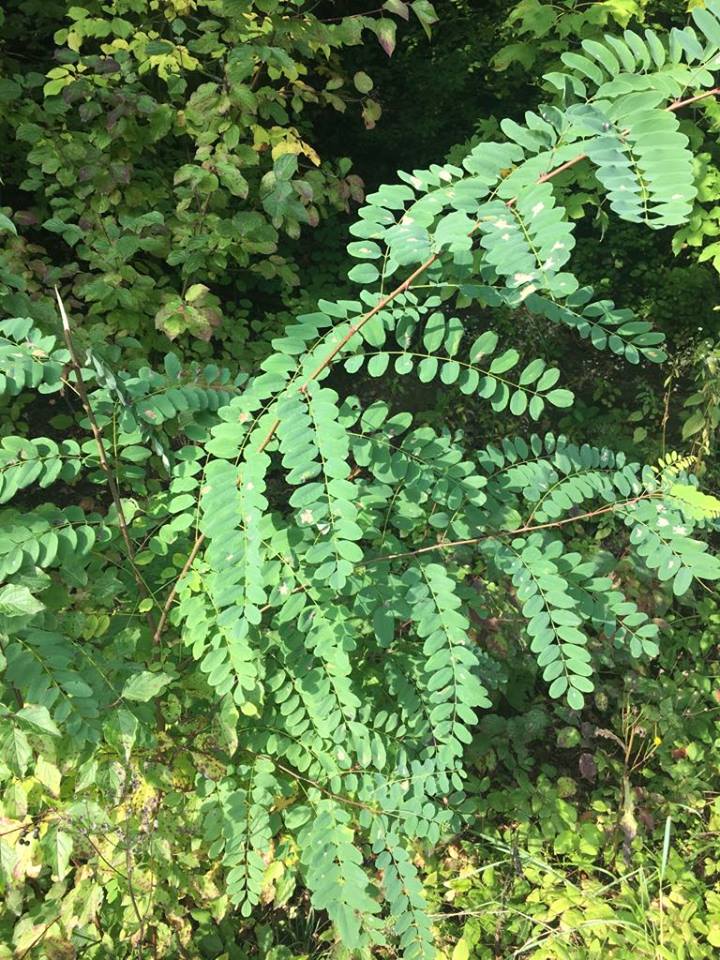 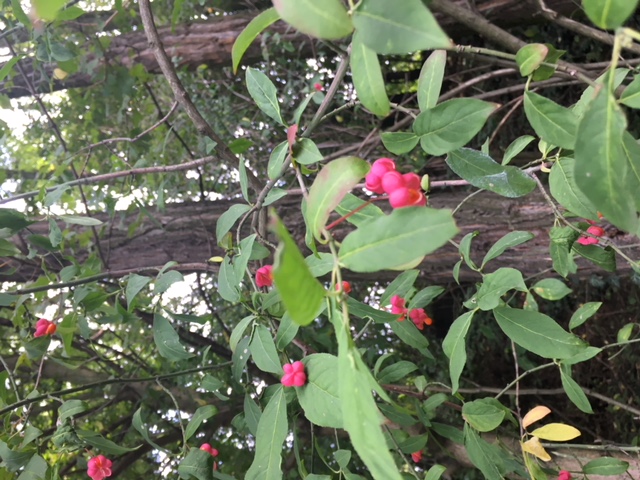 Obr. 8 trnovník akát				Obr. 9 brslen evropskýautor: Eva Vytopilová 			autor: Eva Vytopilová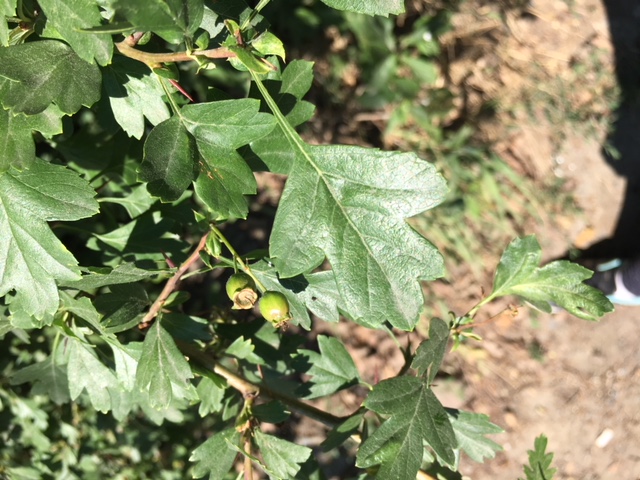 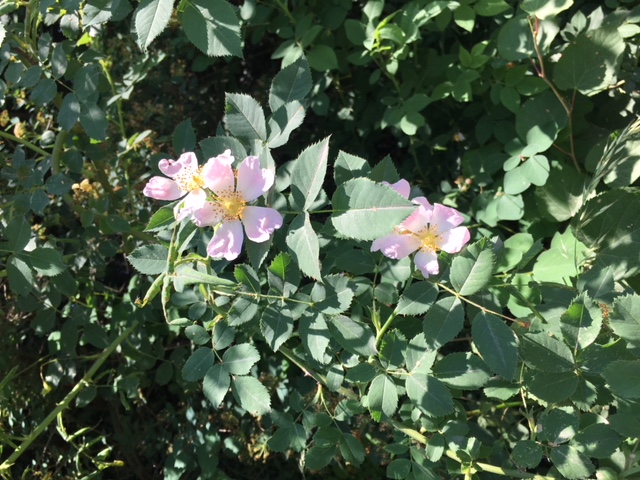 Obr. 10 hloh jednosemenný			Obr. 11 růže šípkováautor: Eva Vytopilová			autor: Eva Vytopilová3. StanovištěStanoviště najdeme na hranici louky a NPR Hůrky u Hranic. Louka je mírně svažitá a osvětlená. Stromy v lese jsou vysokého vzrůstu. Les je středně hustý a bylinný porost řídký. V lese dominuje dub letní (Quercus robur), dub zimní (Quercus petraea), habr obecný (Carpinus betulus) a javor klen (Acer pseudoplatanus). V menším zastoupení javor mléč (Acer platanoides) 
a javor babyka (Acer campestre). Jedná se o dubohabrový les. Se žáky si ukážeme rozdíly mezi těmito třemi druhy javorů. Na stanovišti se budeme věnovat převážně druhům rostoucím na louce, na druhy rostoucí v NPR Hůrka se zaměříme u dalších stanovišť. Na louce najdeme jetel luční (Trifolium pratense), jitrocel větší (Plantago major), kopretinu bílou (Leucanthemum vulgare), kopřivu dvoudomou (Urtica dioica), pomněnku lesní (Myosotis sylvatica) a řebříček obecný (Achillea millefolium). U značky s nápisem NPR Hůrka u Hranic se vyskytuje jedna rostlina árónu východního (Arum cylindraceum).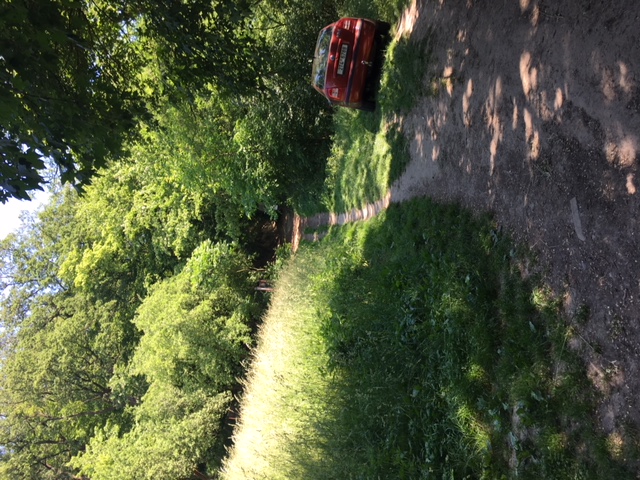  Obr. 12 foto třetího stanoviště, autor: Eva VytopilováStromy (E3)Keře (E2)Byliny (E1)Zajímavosti a využití vybraných druhů:jetel luční (Trifolium pratense)- Zmírnění problémů při menopauze.- Vhodný při nachlazení, horečce a kašli.(Rybka, 2015)jitrocel větší (Plantago major)- Listy vhodné pro obklad ran nebo ekzémů.(Rybka, 2015)kopretina bílá (Leucanthemum vulgare)- Léčí kašel, astma a popraskanou kůži.(Rybka, 2015)řebříček obecný (Achillea millefolium)- Vhodný na popáleniny a zastavení krvácení.(Rybka, 2015)Obrázky vybraných druhů: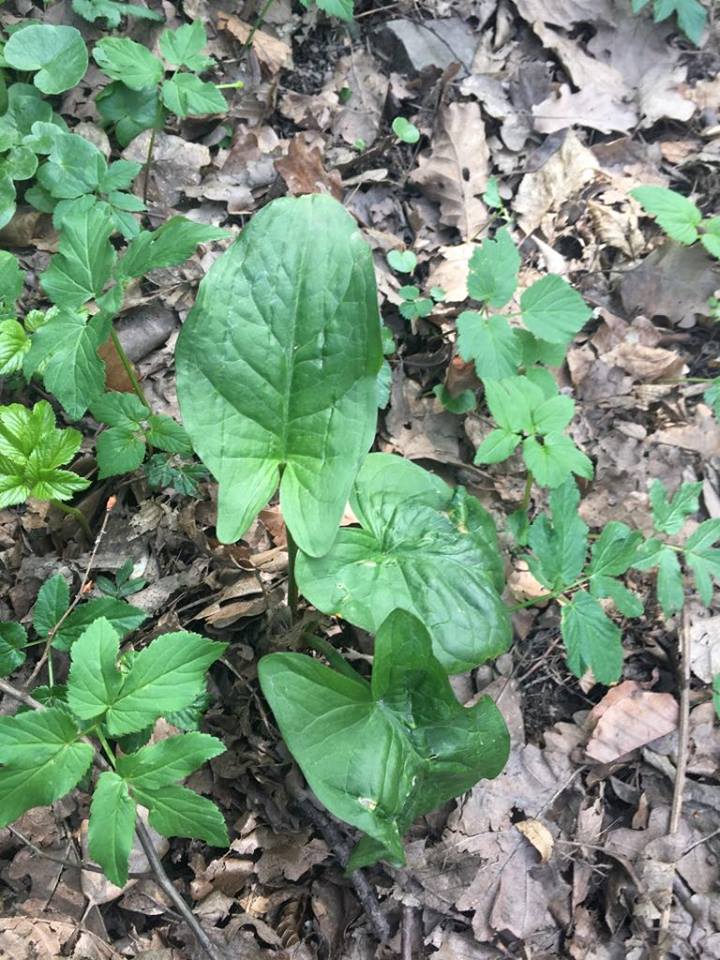 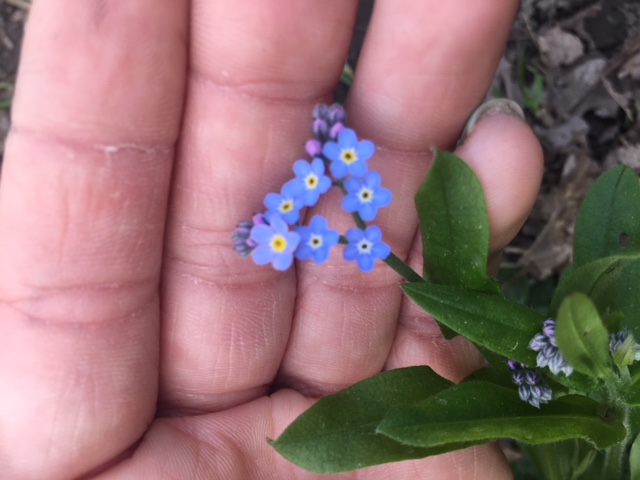 Obr.13 árón východní		Obr.14 pomněnka lesní autor: Eva Vytopilová		autor: Eva Vytopilová4. Stanoviště – U Sv. JanaNa skalnatém podkladu stojí socha svatého Jana Nepomuckého, avšak tento podklad zabraňuje růstu větší škále rostlin. Proto je stanoviště zajímavé spíše svým výhledem na řeku Bečvu a město Hranice, než vegetací. Po pravé ruce sochy roste borovice lesní a přímo před sochou růže šípková. Okolní listnaté stromy jsou opět ve větším zastoupení. V oblasti tohoto místa je terén více svažitý. Místo je velmi dobře osvětleno sluncem. Z důvodu menší druhové diverzity uvádím i rostliny rostoucí v blízkém okolí. Například břečťan popínavý (Hedera helix), ostružiník ježiník (Rubus caesius), huseníček rolní (Arabidopsis thaliana), kapraď samec (Dryopteris filix-mas), osladič obecný (Polypodium vulgare), pryšec chvojka (Euphorbia cyparissias), svízel přítula (Galium aparine) a svízel vonný (Galium odoratum).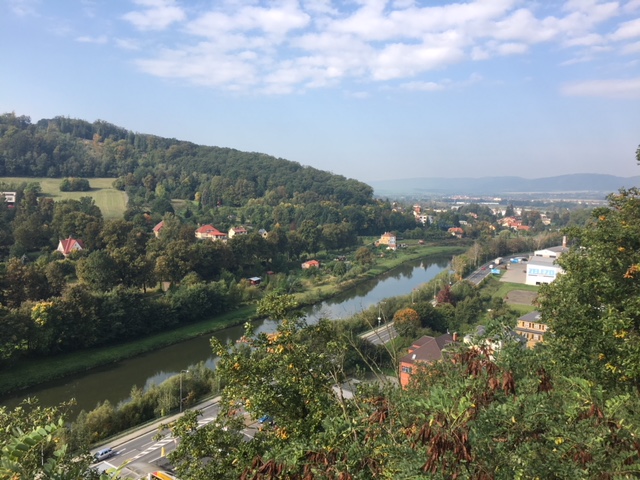 Obr. 15 výhled na město Hranice od sochy sv. Jana, autor: Eva VytopilováStromy (E3)Keře (E2)Byliny (E1)Zajímavosti a využití vybraných druhů:kerblík lesní (Anthriscus sylvestris)- Využití v potravinářství (polévky, pomazánky, saláty)(Rybka, 2015)svízel přítula (Galium aparine)- Rostlina je pokryta tuhými háčkovitými chlupy, díky kterým se velmi dobře přichytí na oblečení. (Krejča, 2007)Obrázky vybraných druhů: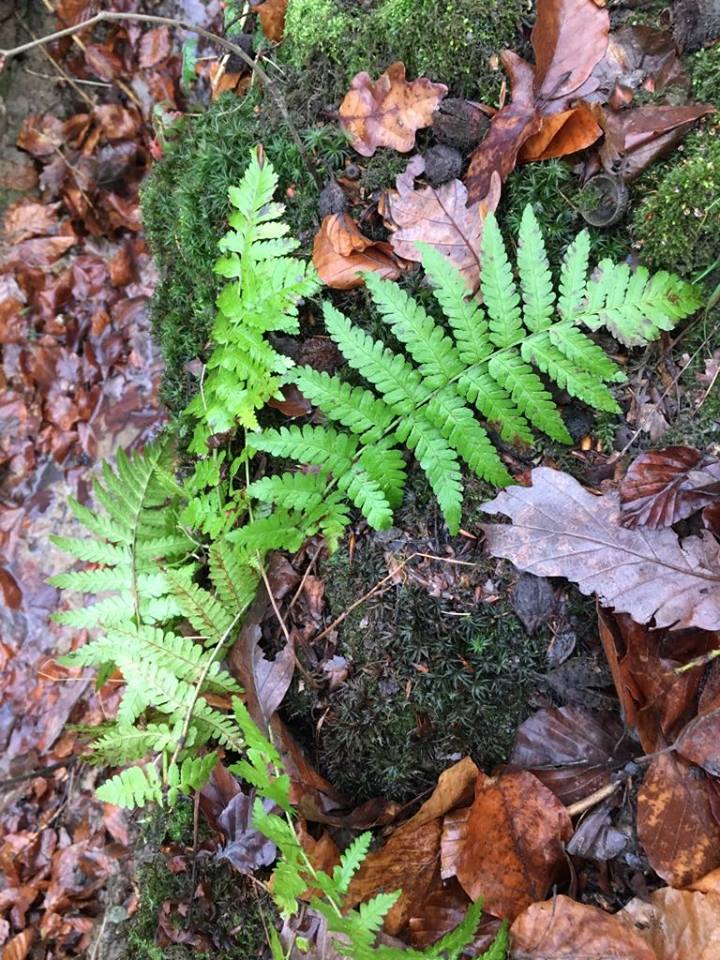 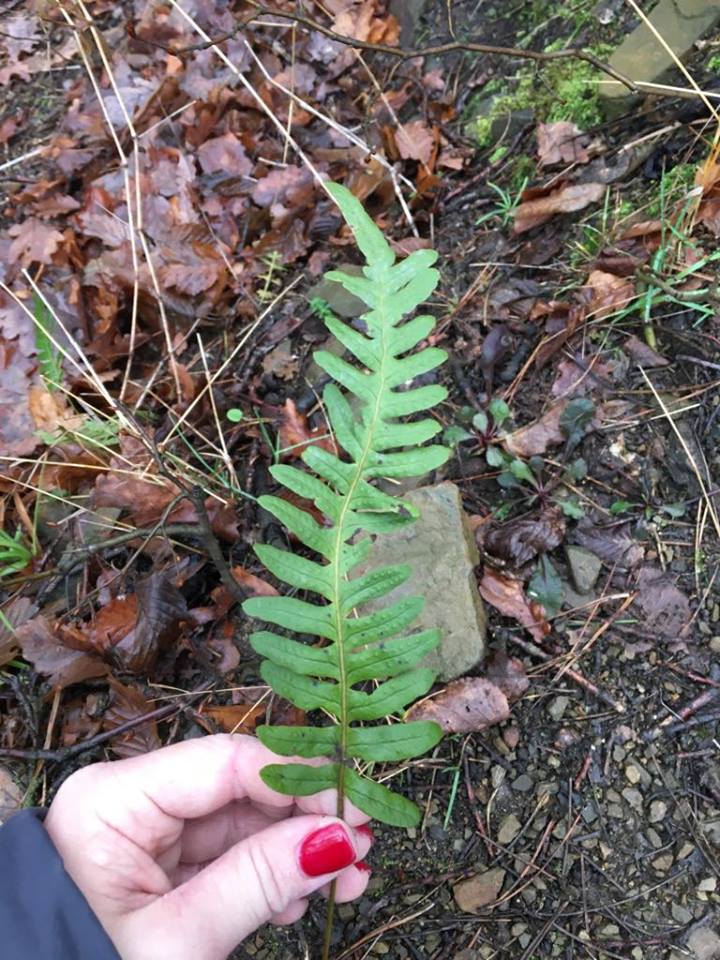 Obr. 16 kapraď samec		Obr. 17 osladič obecnýautor: Eva Vytopilová		autor: Eva Vytopilová5. Stanoviště - SvrčovPo hradu Svrčov nejsou na první pohled žádné známky. Po podrobnějším zkoumání jsou zde patrné nerovnosti po jeho zdech. Informace o hradu se bohužel nedochovaly. Hrad pravděpodobně zanikl někdy v 15. Století. Je odsud výhled na Teplice nad Bečvou. Přístupnost je horší. Dostaneme se sem po velmi strmém povrchu. Místo je dobře osluněné. Stanoviště se druhově velmi podobá předchozímu stanovišti. Zaměříme se na kokořík mnohokvětý (Polygonatum multiflorum), orsej jarní (Ficaria verna), plicník tmavý (Pulmonaria obscura), rozrazil rezekvítek (Veronica chamaedrys), sasanku hajní (Anemone nemorosa) a zvonek broskvolistý (Campanula persicifolia).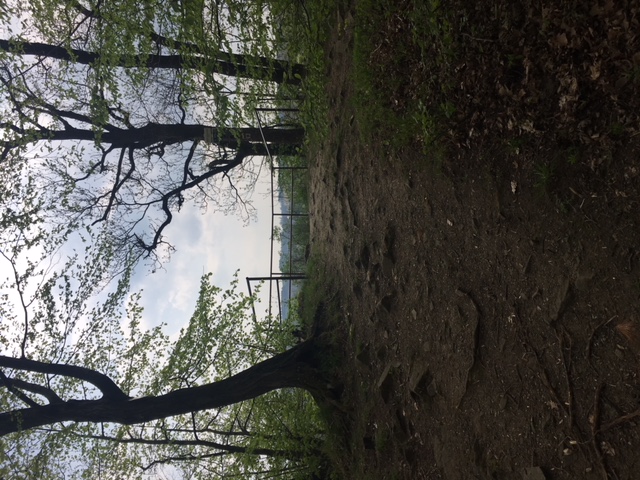 Obr. 18 zřícenina hradu Svrčov, autor: Eva VytopilováStromy (E3)Keře (E2)Byliny (E1)Zajímavosti a využití vybraných druhů:rozrazil rezekvítek (Veronica chamaedrys)- Je o něm rozšířená pověra, že po jeho utržení bude pršet.- Užití při hojení ran.(Rybka, 2015)sasanka hajní (Anemone nemorosa)- Jedovatá a zároveň léčivá.(Krejča, 2007)Obrázky vybraných druhů: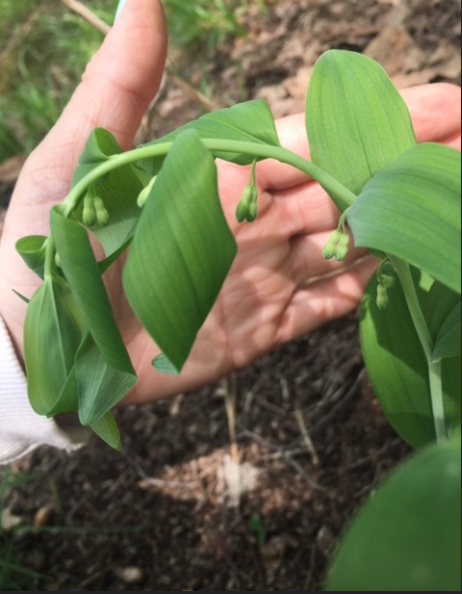 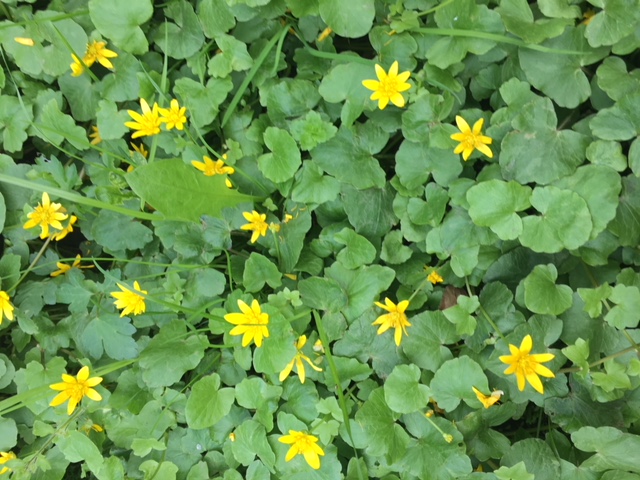 Obr. 19 kokořík mnohokvětý 	Obr. 20 orsej jarníautor: Eva Vytopilová 		autor: Eva Vytopilová 6. Stanoviště – Hranická propastHranická propast se stala nejhlubší propastí české republiky (473,5 m) a nejhlubší zatopenou propastí světa (404m). Její dno však ještě nebylo nalezeno z důvodu zúžené části. Propast je zaplavena kyselkou, která také vyvěrá v lázních Teplice nad Bečvou (Šimečková, 2013).U hladiny propasti, která je však veřejnosti nepřístupná, roste jelení jazyk celolistý (Asplenium scolopendrium). Propast se nachází v jižní části rezervace. Je zde bohatší bylinný porost. Terén je oproti předešlé části rezervace méně strmý. V hojném počtu zde na jaře roste hrachor jarní (Lathyrus vernus), orsej jarní (Ficaria verna), sasanka hajní (Anemone nemorosa) a plicník tmavý (Pulmonaria obscura). Také je pro jižní oblast rezervace typický kopytník evropský (Asarum europaeum) lilie zlatohlavá (Lilium martagon), a hvězdnatec zubatý (Hacquetia epipactis).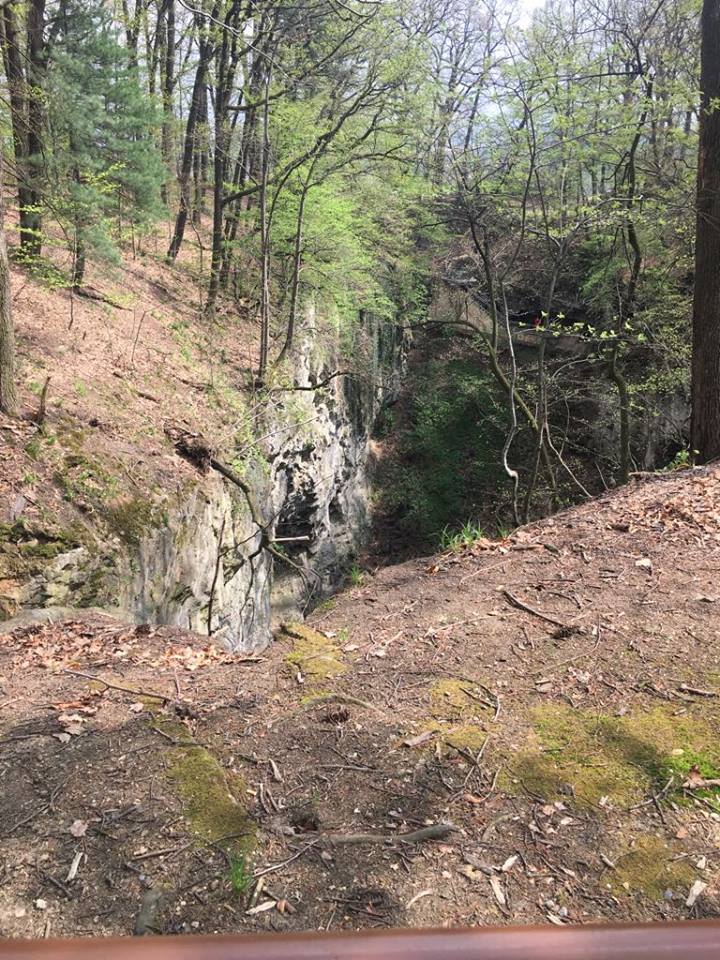 Obr. 21 Hranická propast, autor: Eva VytopilováStromy (E3)Keře (E2)Byliny (E1)Zajímavosti a využití vybraných druhů:zběhovec plazivý (Ajuga reptans)- Listy se přidávají do salátů. - Snižuje krevní tlak.(Rybka, 2015)Pelyněk černobýl (Artemisia vulgaris)- Látka ve kvetoucí nati povzbuzuje chuť k jídlu.(Krejča, 2007)Obrázky vybraných druhů: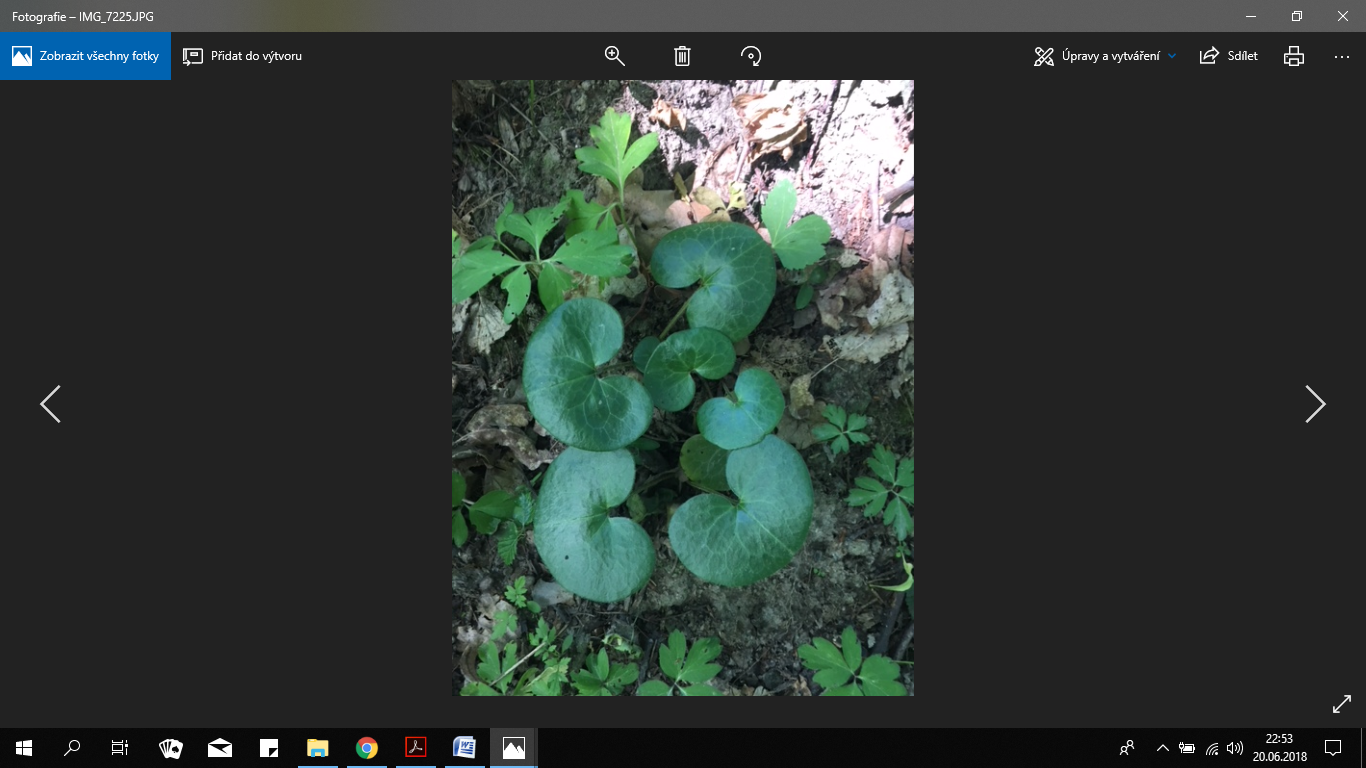 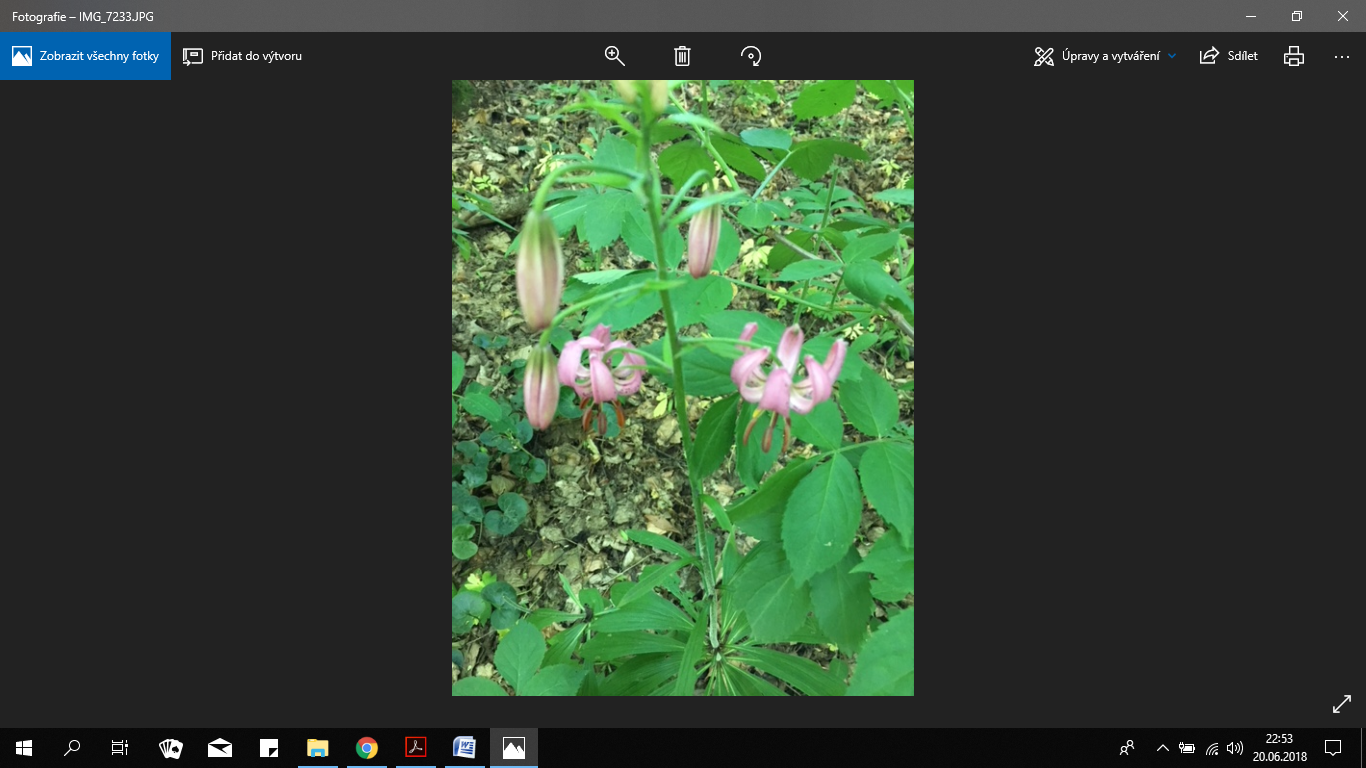 Obr. 23 lilie zlatohlavá autor: Eva Vytopilová7. Stanoviště – park  Do parku v Teplicích nad Bečvou se dostaneme po opuštění NPR Hůrky velmi rychle. Pouze přejdeme hlavní cestu, kde je přechod pro chodce. V parku jsou ve větším počtu vysázeny jehličnaté stromy. Trávníky jsou udržované. Parkem protéká řeka Bečva. Na druhém břehu se nachází Zbrašovské aragonitové jeskyně.Stromy (E3)Keře (E2)Byliny (E1)Zajímavosti a využití vybraných druhů:jitrocel kopinatý - Vyrábí se z něho sirup proti kašli.- Má léčivé účinky na poraněnou kůži.- Listy lze přidat do salátu.(Rybka, 2015)popenec obecný- Vhodný na křečové žíly.- Je protizánětlivý a močopudný(Rybka, 2015)Obrázky vybraných druhů: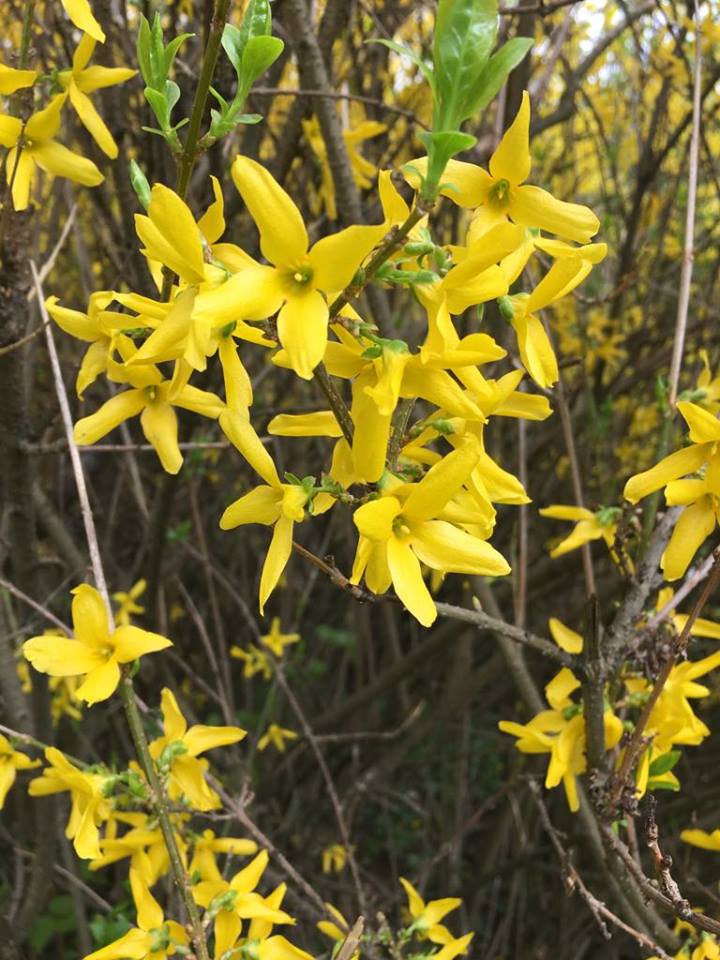 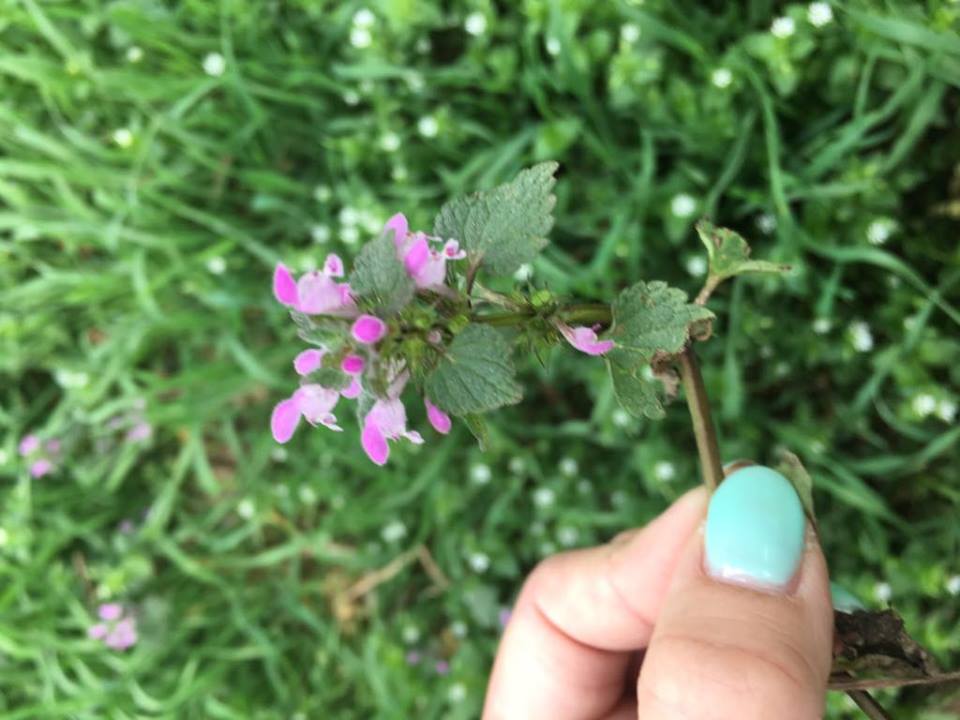 Obr. 24 zlatice prostřední 			Obr. 25 hluchavka nachováautor: Eva Vytopilová			autor: Eva VytopilováCelkový seznam druhů rostoucích na území botanické naučné stezkyStromy (E3)Keře (E2)Byliny (E1)Pracovní listMilý žáci a žákyně,prosím vás o vyplnění pracovního listu, který prověří, jaké znalosti jste si odnesli z botanické exkurze absolvované minulý týden. Pracovní listy jsou anonymní. Výsledky vašich odpovědí budou uvedeny v mé bakalářské práci.1. Přiřaď správné názvy k obrázkům. (Do prázdného pole napiš příslušné písmeno)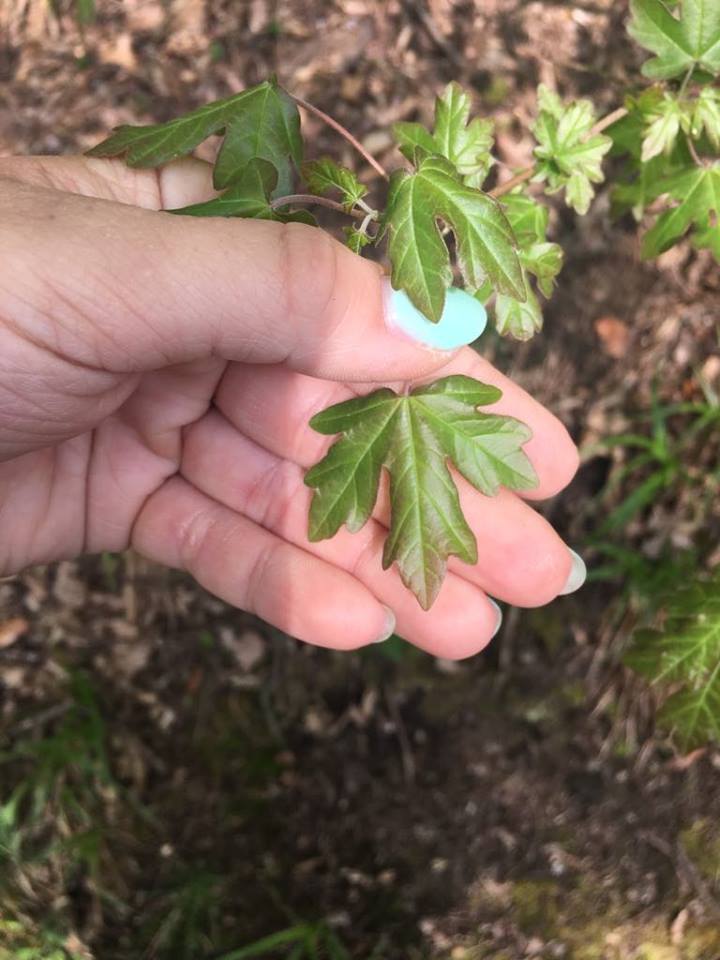 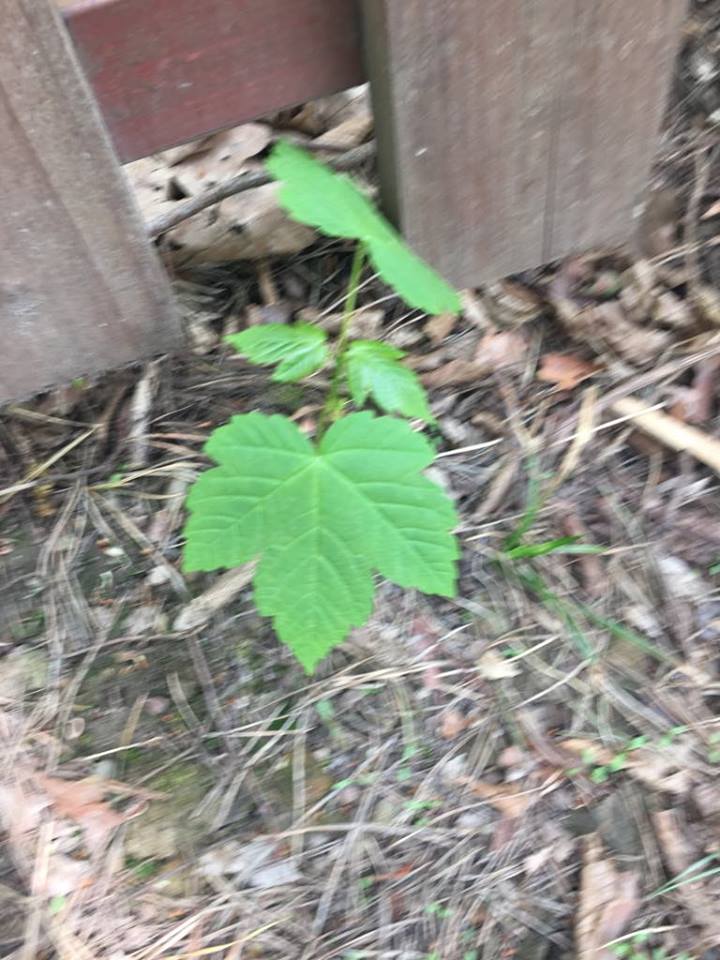 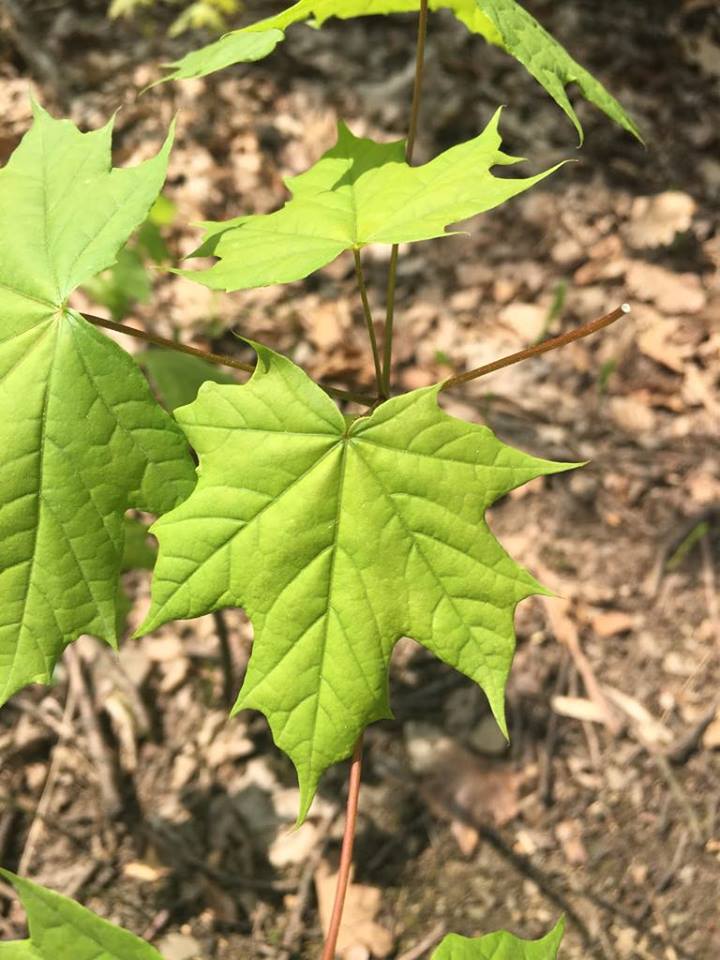 Javor klenJavor mléčJavor babyka2. Napiš 3 léčivé byliny.3. Která z těchto rostlin je jedovatá?a) Zběhovec plazivýb) Tis červenýc) Kokoška pastuší tobolkad) Jitrocel kopinatý4. Napiš název stromu, který má trny.5. Který strom má hladkou kůru? a) dub zimníb) habr obecnýc) buk lesníd) lípa malolistá6. Kolik jehlic vyrůstá ze svazečku borovici lesní?7. Co se ve středověku vyrábělo z duběnek? 8. Vyber správné tvrzní.Hranická propast je...a) nejhlubší zatopená propast na světě.b) nejhlubší zatopená propast v České republice.c) nejhlubší zatopená propast Evropy.9. Napiš název této květiny.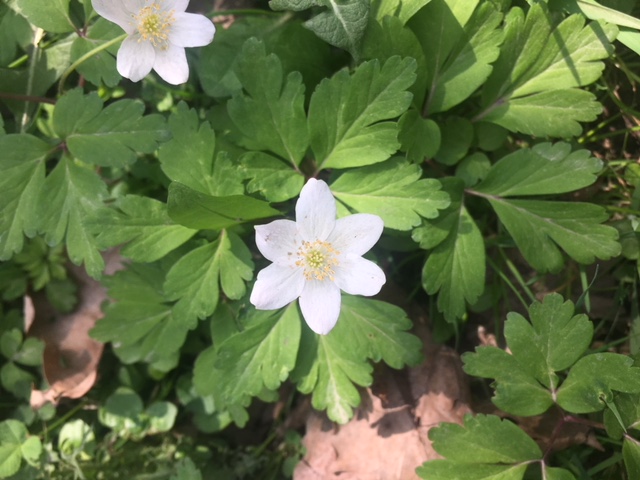 DISKUZECílem práce bylo navržení trasy a uvedení seznamu rostlin rostoucích na každém stanovišti.  V celkovém seznamu rostlin jsou uvedeny druhy zjištěné v různých měsících. Určování rostlin proběhlo celkem šestkrát. V roce 2017 v měsících březen, duben a květen a v roce 2018 v lednu a v dubnu. Poslední určování proběhlo 18.4.2018, dva dny před projitím stezky se žáky.Celkový počet nalezených druhů je oproti počtu druhů nalezených v letech 2004 a 2005 ( Hradílek, 2008) mnohem nižší. Při průzkumu v letech 2004 a 2005 byla prozkoumána oblast NPR Hůrky u Hranic, kdežto autorka bakalářské práce určovala pouze druhy rostoucí na vyznačené trase. Také mohou být tyto rozdíly ovlivněny časovou prodlevou z důvodu vzniklého polomu v roce 2008 a klimatickými změnami.Botanická stezka byla projita 20.4.2018 se třídou 7.A základní školy Struhlovsko. Žáci byli aktivní, zapojovali se do určování druhů rostlin a odpovídali na dotazy. Z jejich reakcí a vyplněných dotazníků bylo zřejmé, že mají osvojené základy poznatky z oblasti botaniky.Na základě informací, které se žáci při exkurzi dozvěděli, byl vypracován pracovní list. Dne 23.4. 2018 byl vyplněn žáky 7.A a také žáky 8.A, kteří se exkurze neúčástnili. Exkurze se účastnilo celkem 18 žáků. Vyplněné pracovní listy byly obodovány takto: 
1. otázka za 3 body, 2. otázka za 3 body, ostatní otázky každá za 1 bod. Bylo možné získat maximálně 13 bodů. V průměru žáci třídy 7.A získali 11 bodů a žáci tžídy 8.A 8-9 bodů.Z výsledků je zřejmé, že exkurze má pro žáky pozitivní význam.ZÁVĚRBakalářská práce se věnuje navržení botanické naučné stezky v oblasti NPR Hůrky u Hranic a Teplic nad Bečvou. Na vymezené trase bylo zvoleno sedm stanovišť. Každé stanoviště se vyznačuje jinými rostlinnými druhy.Teoretická část se zabývá charakteristikou řešeného území. Jsou zde uvedeny typy půd vyskytující se v řešené lokalitě, geomorfologické jednotky území, průměrný roční úhrn srážek a průměrná roční teplota. Mimo jiné se dozvíme zajímavosti o Hranické propasti a soše svatého Jana Nepomuckého.Praktická část se skládá ze seznamu rostlinných druhů uvedených u každého stanoviště. U některých druhů jsou uvedeny zajímavosti a využití. Stezka byla projita se žáky sedmého ročníku základní školy. Následně byl vypracován pracovní list, který vyplňovaly dvě třídy, z toho jedna třída neabsolvovala exkurzi. Na základě vyhodnocení pracovních listů bylo zjištěno, že žáci, kteří absolvovali exkurzi, byli úspěšnější. Práce by měla sloužit školám jako průvodce pro absolvování exkurze s dětmi. Při navržení stezky byl také brán ohled na školy z okolních obcí z hlediska dopravního spojení. Trasu lze projít i v opačném směru nebo lze vynechat některá stanoviště a přizpůsobit trasu potřebám školy. POUŽITÁ LITERATURAČEŘOVSKÝ, Jan a Aleš ZÁVESKÝ. Stezky k přírodě. Praha: Státní pedagogické nakladatelství, 1989. Praktické příručky pro učitele. ISBN 8004223788.Chytrý M., Kučera T., Kočí M., Grulich V., Lustyk P.: Katalog biotopů ČR - Agentura ochrany přírody a krajiny ČR, Praha 2010GRULICH, V. Red List of vascular plants of the Czech Republic: 3rd edition. Preslia 84: 631-645, rok vydání 2012HRADÍLEK, Zbyněk, KINEL, Lubomír. Flóra a vegeta Národní přírodní rezervace Hůrka u Hranic. Čas. Slez. Muz. Opava (A), 57: 237 – 258, 2008. ISSN 1211-3026KREJČA, Jindřich a Ladislav Šomšak. VĚDECKÝ REDAKTOR. Velká kniha rostlin: hornin, minerálů a zkamenělin. 4. vyd. Bratislava: Príroda, 2007. ISBN 9788007015722KUBÁT, Karel, ed. Klíč ke květeně České republiky. Praha: Academia, 2002. ISBN 80-200-0836-5.NEUHÄUSLOVÁ-NOVOTNÁ, Zdeňka. Mapa potencionální přirozené vegetace České republiky: = Map of potential natural vegetation of the Czech Republic: textová část. Praha: Academia, 1998. ISBN 80-200-0687-7.RYBKA, Vlastimil. Naše květena: Ottova encyklopedie. Czech edition. Ilustroval Radka JOSKOVÁ JEDLIČKOVÁ. Praha: Ottovo nakladatelství, 2015. ISBN 978-80-7451-441-8.SKALICKÝ, V. (1988): Regionálně fytogeografické členění. In: Hejný S. a Slavík B.: Květena ČSR I., Academia, Praha.ŠIMEČKOVÁ, Barbora. Hranická propast a Národní přírodní rezervace Hůrka u Hranic. 1. vyd. Zbrašov : Český svaz ochránců přírody, 2013. TOLASZ, Radim. Atlas podnebí Česka: Climate atlas of Czechia. Praha: Český hydrometeorologický ústav, 2007. ISBN 978-80-86690-26-1.TOMÁŠEK, Milan. Půdy České republiky. 4. vyd. Praha: Česká geologická služba, 2007. ISBN 9788070756881.Vyhláška č. 175/2006 Sb., o ochraně přírody a krajiny v PZ (novelizace Vyhl. č. 395/2002 Sb.)INTERNETOVÉ ZDROJELázně Teplice nad Bečvou a.s [online].[cit. 5.3.2018]. Dostupmé z: www.ltnb.cz/o-laznichHranický deník. Potvrzeno: Hranická propast je nejhlubší na světě! [online]. Hranice, 30.9.2016. [cit. 6.3.2018]. Dostupné z: https://hranicky.denik.cz/zpravy_region/hranicka-propast-je-nejhlubsi-na-svete-20160930.htmlMiroslav Kobza - Český rozhlas. Svatý Jan Nepomucký skončil na vyhlídce nad Bečvou kvůli nepěknému vzhledu [online]. 14.5.2015. [cit. 10.3.2018]. Dostupné z: http://www.rozhlas.cz/kraje/cesko/_zprava/svaty-jan-nepomucky-skoncil-na-vyhlidce-nad_becvou-kvuli_nepeknemu_vzhledu--1489873Geoportál ČÚZK. Geoprohlížeč  - geomorfologické jednotky [online]. [cit. 24.5.2018]. Dostupné z: http://geoportal.cuzk.cz/Geoprohlizec/default.aspx?wmcid=9590Agentura ochrany přírody a krajiny České republiky. NPR Hůrka u hranic. [online]. [cit. 24.5.2018].  Dostupné z: http://drusop.nature.cz/ost/chrobjekty/zchru/index.php?SHOW_ONE=1&ID=125Český hydrometeorologický ústav. Informace pro vás: Roční vyhodnocení: Meteorologická pozorování. Portál ČHMÚ: Home [online]. Dostupné z: http://portal.chmi.cz/informace-pro-vas/rocni-vyhodnoceni/meteorologicka-pozorovaniJízní řády idnes [online]. Dostupné z: https://jizdnirady.idnes.cz/hranice/spojeni/PŘÍLOHYCD ROM Český názevdub letní dub zimníhabr obecnýhloh jednosemennýjabloň domácíjavor klen javor mléč jeřáb ptačí lípa malolistá trnka obecná trnovník akát zerav západní Latinský názevQuercus robur  Quercus petraea Carpinus betulusCrataegus monogyna Malus domestica Acer pseudoplatanus Acer platanoides Sorbus aucupariaTilia cordata Prunus spinosa Robinia pseudoacacia Thuja occidentalis Stupeň ohroženíinvazníČeský názevbřečťan popínavýmahónie cesmínolistá pámelník bílý růže šípkováSkalník Dammerův svída krvaváLatinský názevHedera helixMahonia aquifolium Symphoricarpos albus Rosa caninaCotoneaster dammeri Cornus sanguineaStupeň ohroženíČeský názevbarvínek menší bršlice kozí noha pampeliška jahodník obecný jitrocel kopinatý jitrocel prostřední kakost měkkýkokoška pastuší tobolka kopřiva dvoudomákuklík městský lipnice hajní mléč rolní modřenec hroznatý mochna jarní narcis žlutý orsej jarní penízek rolní pcháč zelinný podběl lékařský popenec obecnýpryšec chvojka ptačinec prostřední pupkovec jarnírožec plstnatýrožec prameništnířebříček obecný sasanka hajnísedmikráska obecná sněženka podsněžník svízel přítulasvlačec rolnítřezalka tečkovaná tulipán zahradníturan roční violka RivinovaLatinský názevVinca minorAegopodium podagrariaTaraxacum sp.Fragaria vescaPlantago lanceolataPlantago mediaGeranium molleCapsella bursa-pastorisUrtica dioicaGeum urbanumPoa nemoralisSonchus arvensisMuscari neglectumPotentilla tabernaemontaniNarcissus pseudonarcissusFicaria vernaThlaspi arvenseCirsium oleraceumTussilago farfaraGlechoma hederaceaEuphorbia cyparissiasStellaria mediaOmphalodes vernaCerastium tomentosumCerastium fontanumAchillea millefoliumAnemone nemorosaBellis perennisGalanthus nivalisGalium aparineConvolvulus arvensisHypericum perforatum Tulipa gesnerianaErigeron annuusViola rivinianaStupeň ohroženíC2tinvazníC2bC2rC3Český názevbuk lesnídub letní dub zimníhabr obecnýhloh jednosemennýjavor klen javor mléč jeřáb ptačí líska obecnátrnovník akát třešeň ptačíLatinský názevFagus sylvaticaQuercus robur  Quercus petraea Carpinus betulusCrataegus monogyna Acer pseudoplatanus Acer platanoides Sorbus aucupariaCorylus avellanaRobinia pseudoacacia Prunus aviumStupeň ohroženíinvazníČeský názevbez černýbrslen evropskýbřečťan popínavýostružiník ježiníkrůže šípkovásvída krvaváLatinský názevSambucus nigraEuonymus europaeusHedera helixRubus caesiusRosa caninaCornus sanguineaStupeň ohroženíČeský názevbarborka obecnábršlice kozí noha divizna malokvětáhluchavka bíláhluchavka nachovájetel lučníkakost lučníkakost měkkýkerblík lesníkokoška pastuší tobolkakopřiva dvoudomá kostival lékařskýkuklík městský lipnice hajní lopuch většíorsej jarní pampeliškapodběl lékařskýpopenec obecnýpryskyřník prudkýpřeslička největšíptačinec prostřední srha laločnatástarček obecnýsvízel přítulatrojštět žlutavývikev plotnívlaštovičník většívrbina penízkováLatinský názevBarbarea vulgarisAegopodium podagrariaVerbascum thapsusLamium albumLamium purpureumTrifolium pratenseGeranium pratenseGeranium molleAnthriscus sylvestrisCapsella bursa-pastorisUrtica dioicaSymphytum officinaleGeum urbanumPoa nemoralisArctium lappaFicaria vernaTaraxacum sp.Tussilago farfaraGlechoma hederaceaRanunculus acrisEquisetum telmateiaStellaria mediaDactylis glomerataSenecio vulgarisGalium aparineTrisetum flavescensVicia sepiumChelidonium majusLysimachia nummulariaStupeň ohroženíC2tinvazníC4aČeský názevborovice lesníbuk lesnídub letní dub zimníhabr obecnýjavor babykajavor klen javor mléč jeřáb ptačí lípa malolistátrnovník akátLatinský názevPinus sylvestrisFagus sylvaticaQuercus robur Quercus petraea Carpinus betulusAcer campestreAcer pseudoplatanus Acer platanoides Sorbus aucupariaTilia cordataRobinia pseudoacacia Stupeň ohroženíinvazníČeský názevbez černýbřečťan popínavýrůže svraskaláLatinský názevSambucus nigraHedera helixRosa rugosaStupeň ohroženíČeský názevárón východní bršlice kozí noha denivka plaváhluchavka nachováhluchavka skvrnitájestřábník skvrnitýjetel lučníjitrocel většíkakost smrdutý kapraď samec kerblík lesní kokořík mnohokvětý kokoška pastuší tobolka konvalinka vonnákopretina bílá kopřiva dvoudomáorsej jarní plicník tmavýpomněnka lesní pryskyřník plazivý pryskyřník prudký rozrazil lékařský řebříček obecný  sasanka hajní sedmikráska obecná vikev plotní violka Rivinovavlaštovičník větší zvonek broskvolistýLatinský název Arum cylindraceumAegopodium podagrariaHemerocallis fulvaLamium purpureumLamium maculatumHieracium maculatumTrifolium pratensePlantago majorGeranium robertianumDryopteris filix-masAnthriscus sylvestrisPolygonatum multiflorumCapsella bursa-pastorisConvallaria majalisLeucanthemum vulgareUrtica dioicaFicaria vernaPulmonaria obscuraMyosotis sylvaticaRanunculus repensRanunculus acrisVeronica officinalisAchillea millefoliumAnemone nemorosaBellis perennisVicia sepiumViola rivinianaChelidonium majusCampanula persicifoliaStupeň ohroženíC4aC4ainvazníČeský názevborovice lesníbuk lesnídub letní dub zimníhabr obecnýjavor klen javor mléč jedle bělokorálípa malolistásmrk ztepilý trnovník akátLatinský názevPinus sylvestrisFagus sylvaticaQuercus robur  Quercus petraea Carpinus betulusAcer pseudoplatanus Acer platanoides Abies albaTilia cordataPicea abiesRobinia pseudoacacia Stupeň ohroženíC4ainvazníČeský názevbřečťan popínavýostružiník ježiníkrůže šípkováLatinský názevHedera helixRubus caesiusRosa caninaStupeň ohroženíČeský názevbršlice kozí noha huseníček rolníjestřábník zedníkakost smrdutý kapraď samec kerblík lesníkokořík mnohokvětý kopřiva dvoudomálopuch většímochna stříbrnánáprstník velkokvětýosladič obecný orsej jarníplicník tmavýpryšec chvojkarozrazil rezekvíteksasanka hajní svízel přítulasvízel vonnýviolka vonná zvonek broskvolistýLatinský názevAegopodium podagrariaArabidopsis thalianaHieracium murorumGeranium robertianumDryopteris filix-masAnthriscus sylvestrisPolygonatum multiflorumUrtica dioicaArctium lappaPotentilla argenteaDigitalis grandifloraPolypodium vulgareFicaria vernaPulmonaria obscuraEuphorbia cyparissiasVeronica chamaedrysAnemone nemorosaGalium aparineGalium odoratumViola odorataCampanula persicifoliaStupeň ohroženíinvazníČeský názevbuk lesnídub letní dub zimníhabr obecnýhloh jednosemennýjavor babykajavor klen javor mléč lípa malolistáLatinský názevFagus sylvaticaQuercus robur  Quercus petraea Carpinus betulusCrataegus monogynaAcer campestreAcer pseudoplatanus Acer platanoides Tilia cordataStupeň ohroženíČeský názevbřečťan popínavýostružiník ježiníkrůže šípkováLatinský názevHedera helixRubus caesiusRosa caninaStupeň ohroženíČeský názevbršlice kozí nohahrachor jarní huseníček rolníjahodník obecnýjestřábník zedníkokořík mnohokvětýkopytník evropskýlilek potměchuťlopuch většínáprstník velkokvětýorsej jarníplicník tmavýpryšec chvojka rozrazil rezekvíteksasanka hajní svízel přítula svízel vonný violka vonnázvonek broskvolistýLatinský názevAegopodium podagrariaLathyrus vernusArabidopsis thalianaFragaria vescaHieracium murorumPolygonatum multiflorumAsarum europaeumSolanum dulcamaraArctium lappaDigitalis grandifloraFicaria vernaPulmonaria obscuraEuphorbia cyparissiasVeronica chamaedrysAnemone nemorosaGalium aparineGalium odoratumViola odorataCampanula persicifoliaStupeň ohroženíČeský názevbuk lesnídub letní dub zimníhabr obecnýjavor babykajavor klen javor mléč Jeřáb břek lípa malolistáLatinský názevFagus sylvaticaQuercus robur  Quercus petraea Carpinus betulusAcer campestreAcer pseudoplatanus Acer platanoides Sorbus torminalisTilia cordataStupeň ohroženíC4aČeský názevbez černýbřečťan popínavýLatinský názevSambucus nigraHedera helixStupeň ohroženíČeský názevbarvínek menšíbršlice kozí nohačemeřice zelenáheřmánek terčovitýhluchavka nachováhrachor jarní huseníček rolníhvězdnatec zubatý jahodník trávnice jelení jazyk celolistý jestřábník zední jetel lučníkokořík mnohokvětý kopřiva dvoudomá kopytník evropský kuklík městskýlilie zlatohlavá lopuch většínetýkavka malokvětá orsej jarní pelyněk černobýlplicník tmavýptačinec prostřední rozrazil rezekvíteksasanka hajní sedmikráska obecnásvízel vonnýviolka lesnízběhovec plazivýLatinský názevVinca minorAegopodium podagrariaHelleborus viridisMatricaria discoideaLamium purpureumLathyrus vernusArabidopsis thalianaHacquetia epipactisFragaria viridisAsplenium scolopendriumHieracium murorumTrifolium pratensePolygonatum multiflorumUrtica dioicaAsarum europaeum Geum urbanumLilium martagonArctium lappaImpatiens parvifloraFicaria vernaArtemisia vulgarisPulmonaria obscuraStellaria mediaVeronica chamaedrysAnemone nemorosaBellis perennisGalium odoratumSalvia glutinosaAjuga reptansStupeň ohroženíC4aC1r invazníC4ainvazníČeský názevborovice lesní borovice vejmutovkadouglaska tisolistá dub zimníhabr obecnýjavor klen javor mléč katalpa trubačovitá smrk ztepilý zerav západní Latinský názevPinus sylvestrisPinus strobusPseudotsuga menziesiiQuercus petraea Carpinus betulusAcer pseudoplatanus Acer platanoides Catalpa bignonioidesPicea abiesThuja occidentalisStupeň ohroženíinvazníČeský názevbřečťan popínavýpěnišník stromovitýtavolník niponskýtis červený zlatice prostřední Latinský názevHedera helixRhododendron arboreum Spiraea nipponicaTaxus baccataForsythia x intermediaStupeň ohroženíC3Český název bršlice kozí noha divizna malokvětáhluchavka nachováhluchavka objímaváhluchavka skvrnitáhuseníček rolníjetel lučníjitrocel kopinatý kokoška pastuší tobolka lipnice hajní lopuch menšímochna husí orsej jarní pampeliškaplicník tmavýpomněnka lesní popenec obecný pryskyřník plazivýptačinec prostřední rozrazil rezekvítekřebříček obecný sasanka hajní sedmikráska obecná sněženka podsněžník svízel přítulasvízel vonnýšťovík tupolistýviolka vonná Latinský názevAegopodium podagrariaVerbascum thapsusLamium purpureumLamium amplexicauleLamium maculatumArabidopsis thalianaTrifolium pratensePlantago lanceolataCapsella bursa-pastorisPoa nemoralisArctium minusPotentilla anserinaFicaria vernaTaraxacum sp.Pulmonaria obscuraMyosotis sylvaticaGlechoma hederaceaRanunculus repensStellaria media Veronica chamaedrysAchillea millefolium Anemone nemorosaBellis perennisGalanthus nivalisGalium aparineGalium odoratumRumex obtusifoliusViola odorata Stupeň ohroženíC3Český názevborovice lesní borovice vejmutovkabuk lesnídouglaska tisolistá dub letní dub zimníhabr obecnýhloh jednosemennýjabloň domácíjavor babykajavor klen  javor mléč jedle bělokorájeřáb břek jeřáb ptačí katalpa trubačovitá lípa malolistá líska obecnásmrk ztepilý trnka obecná trnovník akát třešeň ptačízerav západní Latinský názevPinus sylvestrisPinus strobusFagus sylvaticaPseudotsuga menziesiiQuercus robur  Quercus petraea Carpinus betulusCrataegus monogynaMalus domesticaAcer campestreAcer pseudoplatanusAcer platanoidesAbies albaSorbus torminalisSorbus aucupariaCatalpa bignonioidesTilia cordataCorylus avellanaPicea abiesPrunus spinosaRobinia pseudacaciaPrunus aviumThuja occidentalisStupeň ohroženíinvazníC4aC4ainvazníČeský názevbez černý brslen evropský břečťan popínavýmahónie cesmínolistá ostružiník ježiník pámelník bílý pěnišník stromovitýrůže svraskalá růže šípková Skalník Dammerův svída krvavá tavolník niponskýtis červený zlatice prostřední Latinský názevSambucus nigraEuonymus europaeusHedera helixMahonia aquifoliumRubus caesiusSymphoricarpos albusRhododendron arboreum Rosa rugosaRosa caninaCotoneaster dammeriCornus sanguineaSpiraea nipponicaTaxus baccataForsythia x intermediaStupeň ohroženíC3Český název árón východní barborka obecná barvínek menší bršlice kozí noha čemeřice zelená denivka plavá divizna malokvětá heřmánek terčovitý hluchavka bílá hluchavka nachová hluchavka objímavá hluchavka skvrnitá hrachor jarní huseníček rolní hvězdnatec zubatý jahodník obecný jahodník trávnice jelení jazyk celolistý jestřábník skvrnitý jestřábník zední jetel luční jitrocel kopinatý jitrocel prostřední jitrocel větší kakost luční kakost měkký kakost smrdutý kapraď samec kerblík lesní kokořík mnohokvětý kokoška pastuší tobolka konvalinka vonná kopretina bílá kopřiva dvoudomá kopytník evropský kostival lékařský kuklík městskýlilek potměchuť lilie zlatohlavá lipnice hajní lopuch menší lopuch větší mléč rolní modřenec hroznatý mochna husí mochna jarní mochna stříbrná náprstník velkokvětý narcis žlutý netýkavka malokvětá orsej jarní osladič obecný pampeliška pelyněk černobýl penízek rolní pcháč zelinný plicník tmavý podběl lékařský pomněnka lesní popenec obecný pryskyřník plazivý pryskyřník prudký pryšec chvojka přeslička největší ptačinec prostřední pupkovec jarní rozrazil lékařský rozrazil rezekvítek rožec plstnatý rožec prameništní řebříček obecný sasanka hajní sedmikráska obecná sněženka podsněžník srha laločnatá starček obecný svízel přítula svízel vonný svlačec rolní šťovík tupolistý trojštět žlutavý třezalka tečkovaná tulipán zahradní turan roční vikev plotní violka lesní violka Rivinova violka vonná vlaštovičník větší vrbina penízková zběhovec plazivýzvonek broskvolistý Latinský názevArum cylindraceumBarbarea vulgarisVinca minorAegopodium podagrariaHelleborus viridisHemerocallis fulvaVerbascum thapsusMatricaria discoideaLamium albumLamium purpureumLamium amplexicauleLamium maculatumLathyrus vernusArabidopsis thalianaHacquetia epipactisFragaria vescaFragaria viridisAsplenium scolopendriumHieracium maculatumHieracium murorumTrifolium pratensePlantago lanceolataPlantago mediaPlantago majorGeranium pratenseGeranium molleGeranium robertianumDryopteris filix-masAnthriscus sylvestrisPolygonatum multiflorumCapsella bursa-pastorisConvallaria majalisLeucanthemum vulgareUrtica dioicaAsarum europaeumSymphytum officinaleGeum urbanumSolanum dulcamaraLilium martagonPoa nemoralisArctium minusArctium lappaSonchus arvensisMuscari neglectumPotentilla anserinaPotentilla tabernaemontaniPotentilla argenteaDigitalis grandifloraNarcissus pseudonarcissusImpatiens parvifloraFicaria vernaPolypodium vulgareTaraxacum sp.Artemisia vulgarisThlaspi arvenseCirsium oleraceumPulmonaria obscuraTussilago farfaraMyosotis sylvaticaGlechoma hederaceaRanunculus repensRanunculus acrisEuphorbia cyparissiasEquisetum telmateiaStellaria mediaOmphalodes vernaVeronica officinalisVeronica chamaedrysCerastium tomentosumCerastium fontanumAchillea millefoliumAnemone nemorosaBellis perennisGalanthus nivalisDactylis glomerataSenecio vulgarisGalium aparineGalium odoratumConvolvulus arvensisRumex obtusifoliusTrisetum flavescensHypericum perforatumTulipa gesnerianaErigeron annuusVicia sepiumSalvia glutinosaViola rivinianaViola odorata Chelidonium majusLysimachia nummulariaAjuga reptansCampanula persicifoliaStupeň ohroženíC4aC4aC1r C4aC2tinvazníC4aC2binvazníC4aC2rC3